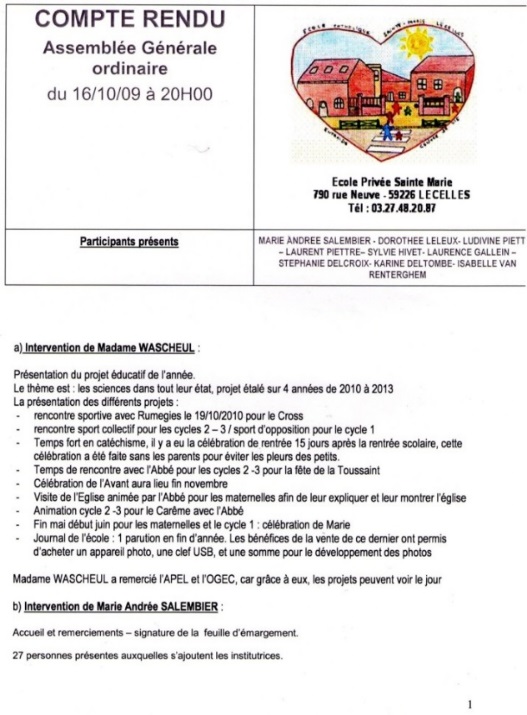 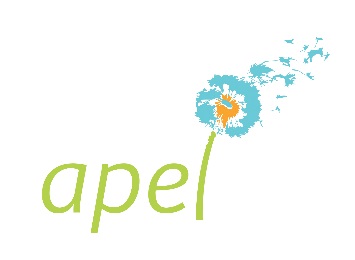 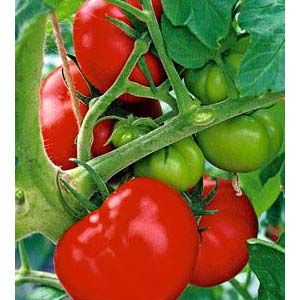 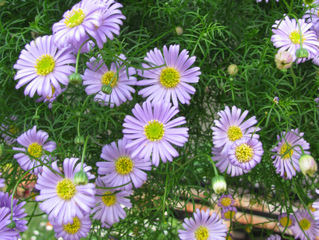 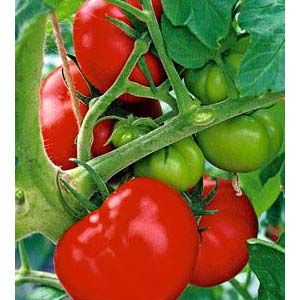 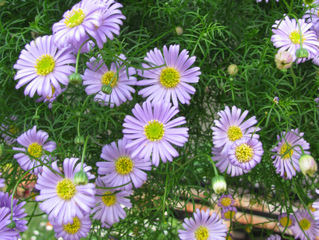 Chers Parents,Avec le Printemps, les beaux jours sont de retour, l’APEL vous propose une vente de Plants & Fleurs ! Merci de compléter et de remettre le bon de commande dans la boîte aux lettres de l’APEL pour le Vendredi 6 Avril 2018 au plus tard. Aucune commande ne pourra être prise en compte après cette date pour des raisons de délais de plantation. Pour valider votre commande, il faut joindre le règlement à votre bon de commande s’il vous plaît. La distribution des Plants et Fleurs aura lieu le Vendredi 18 Mai 2018 entre 16h30 et 17h30. 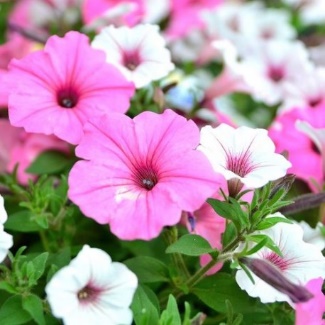 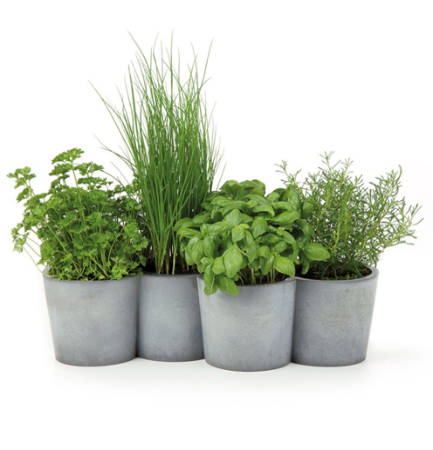 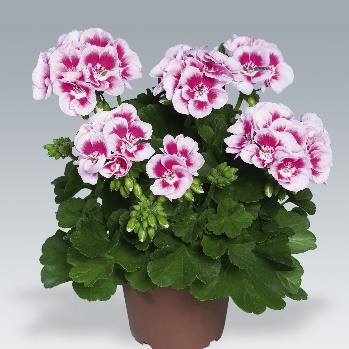 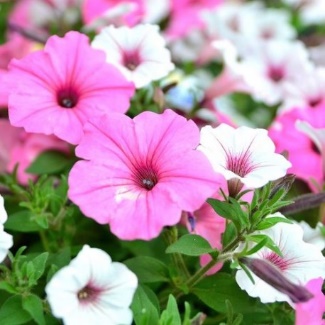 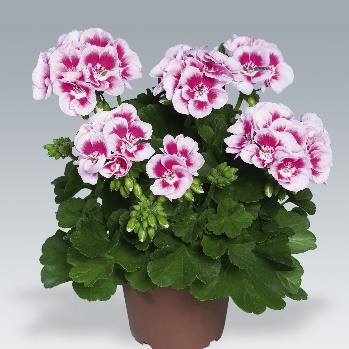 BON DE COMMANDE À RETOURNER POUR LE VENDREDI 6 AVRIL 2018 AVEC LE RÈGLEMENTMadame et/ou Monsieur _ _ _ _ _ _ _ _ _ _ _ _ _ _ _ _ _ _ _ _ _ _ _ _ _ _ _ _ _ _ _ _ _ _ _ _ _ _   parent(s) de _ _ _ _ _ _ _ _ _ _ _ _ _ _ _ _ _ _ _ _ _ _ _ _ _ _ _ _ _ _ _ _ _ _ _ _ _ _ _ _ _ _ _ _ _ en classe de _ _ _ _ _ _ _ _ _ _ _ _ _ _ _ _ _ _ _ _ _ _ _ _ _ _ _ _ _ _ _ _ _ _  souhaite(nt) réserver : Pensez à apporter une caisse pour le transport de votre commande.Téléphone : _ _ _ _ _ _ _ _ _ _			Règlement :  Chèque  EspècesChèque à l’ordre de l’APEL Sainte-Marie.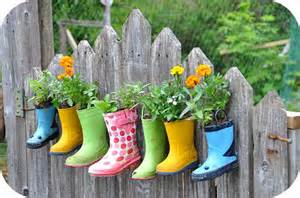 VariétéCouleursQuantitéPrix UnitaireTotalGéranium droitRouge1,90 €Géranium droitPanaché1,90 €Géranium droitBlanc1,90 €SurfiniaRouge et Jaune2 €SurfiniaRose2 €SurfiniaBlanc2 €SurfiniaBleu2 €BrachyomeBlanc2 €BrachyomeViolette2 €CibouletteCiboulette1,50 €BasilicBasilic1,50 €PersilPersil1,50 €MentheMenthe1 €Potiron*Potiron*1 €Courgette*Verte1 €Courgette*Jaune1 €Tomate*Cerise1 €Tomate*Pyros1 €Pots de 12 cm de diamètre sauf * pots de 9 cm de diamètrePots de 12 cm de diamètre sauf * pots de 9 cm de diamètrePots de 12 cm de diamètre sauf * pots de 9 cm de diamètreTOTAL